SCHEDA ADOZIONALEDonatella Puliga, Silvia Azzarà, Vanessa Ghionzolo, Fabrizio LoffredoLEVITASIl latino con noiG.B. PALUMBO EDITOREIl testo che si propone in adozione, Levitas. Il latino con noi  vuole proporre una nuova modalità di apprendimento della lingua latina che parta dalla considerazione che conoscere il latino equivalga a possedere una password con la quale accedere a un grande numero di materiali letterari e non solo, e poter fruire direttamente e in maniera più consapevole delle tantissime testimonianze del passato (monumenti, documenti, opere d’arte…) che costituiscono il patrimonio culturale intorno a noi.Gli elementi che si evidenziano servono a rendere esplicito il valore della proposta in relazione soprattutto alla esigenza di innovare gli strumenti per lo studio di una disciplina che necessita di nuovi approcci metodologici e culturali.MOTIVAZIONE ALLO STUDIO DEL LATINO  La struttura tripartita dell’opera, che mette sullo stesso piano la lingua, la civiltà e gli esiti nella cultura contemporanea, coinvolge lo studente e ne facilita l’approccio con la disciplina. La scelta di dedicare ogni Unità ad un tema legato alle emozioni avvicina il latino al vissuto e alla sensibilità dei ragazzi di oggi, comunicando loro il senso dello studio della lingua e della civiltà latina.APPROCCIO EMOTIVO  Ogni Unità affronta un tema specifico legato alle emozioni, creando una stretta connessione tra il presente più vicino e la bellezza di un passato certamente distante nel tempo, ma che permea tutta la nostra civiltà.CENTRALITA’ DEL LESSICO  Le parole delle emozioni sono tutte derivate dal latino: riflettere su di esse permettere di comprendere meglio noi stessi e chi ci sta accanto. Utilizzarle consapevolmente consente di dare voce al nostro mondo interiore.COLLEGAMENTO CON LE ALTRE LINGUE   Il latino “vive” dentro le lingue moderne: trovarne le tracce è una scoperta entusiasmante e sorprendente.GRAMMATICA COMPLETA Pur dando ampio spazio al lessico, alla civiltà e ai temi delle emozioni, il libro offre una grammatica completa, chiara, affidabile e ricca di materiali originali.GRAFICA ACCATTIVANTE Può sembrare un aspetto solo estetico, ma in questo caso la forma è, come si suole dire, “sostanza”: anche le immagini, vivaci, attuali e attualizzanti, concorrono a esaltare il rapporto tra passato e presente, togliendo al manuale la pesantezza delle grammatiche tradizionali.CLASSICI IN CAMMINO Miti, personaggi, eventi che dall’antichità sono giunti sino a noi e ci fanno capire quanto di quel mondo e di quella cultura sopravvive in forme culturali diverse fino al nostro presente.LATINO IN REGOLE L’opera offre in dotazione, su richiesta, uno strumento complementare per l’inclusione o il ripasso veloce delle regole grammaticali, da utilizzare in base ai bisogni riscontrati ad inizio d’anno.Per tutti questi elementi che fanno della proposta un unicum nel panorama editoriale del settore preso in esame e per la affidabilità degli autori (considerata anche la novità del taglio culturale e metodologico), si propone di adottare Levitas nelle seguenti classiscuola secondaria di secondo grado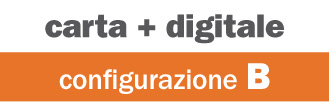 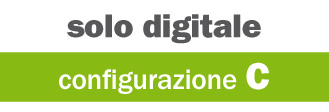 Volume ISBN  9788868896041
COD   A6047EURO  28,50ISBN  9788868896706
COD   W6047EURO  22,27